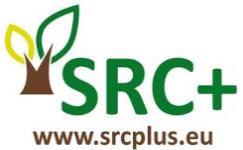 ΔΙΗΜΕΡΙΔΑ“Φυτείες Ταχυαυξών Δασικών Ειδών Μικρού Περίτροπου Χρόνου για παραγωγή βιομάζας για θερμικές χρήσεις”23 και 24 Ιουνίου 2016Συνεδριακή αίθουσα “Λεωνίδας Λιάκος”Εγκαταστάσεις ΕΛΓΟ - 'ΔΗΜΗΤΡΑ' - Ινστιτούτο Δασικών Ερευνών (ΙΔΕ) Βασιλικά Θεσσαλονίκης, ΦΟΡΜΑ ΕΓΓΡΑΦΗΣ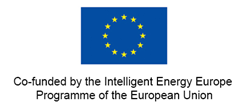 Όνομα –Επώνυμο:23 Ιουνίου 2016  □24 Ιουνίου 2016  □Ειδικότητα:Φορέας:Δ/νση:ΤηλέφωνοFax:Ε-mail: